CHARITNÍ MATEŘSKÉ CENTRUM RYBIČKA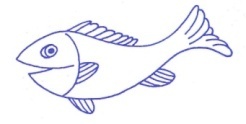 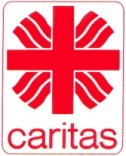 Sídlo v budově Charity Litovel, ul. Vítězná 1129, 784 01 Litovel,739 246 016, mcrybickalitovel@seznam.cz, www.mcrybicka.czDobrý den rodiče, ahoj děti, pojďme spolu zase ven, 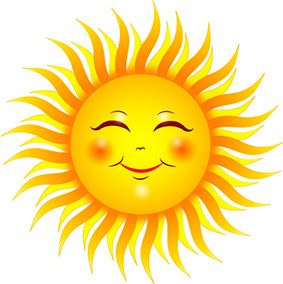  dneska bude krásný den….…a kdyby nebyl a pršelo, tak to přece nevadí i déšť je moc důležitý. Já když se teď podívám z okna, tak nevidím skoro nic, je tam mlha, která se pomalu blížila po poli, až byla všude, ale budu věřit, že za chvíli ji sluníčko zažene.A až ji zažene, tak hurá můžeme vyběhnout ven a radovat se z krásného dne, ale také si zase všímat co vše je kolem nás. Někdy není třeba se ani dívat, zkuste si sednout zavřít oči a……poslouchat.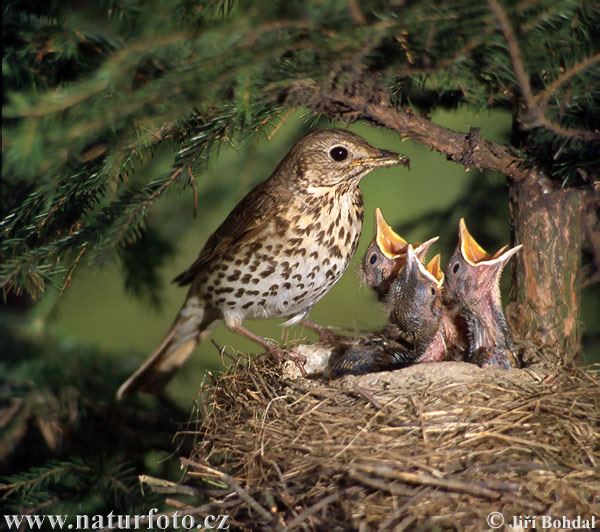 Co? Koho? Nikdo tam není? Vy nikoho nevidíte?Zkuste to!!!Věřím, že určitě budete slyšet různé štěbetání, cvrlikání, bzučení.I když nejsou hned vidět, je tam mnoho ptáčků a hmyzu, samozřejmě je lepší poslouchat někde pod stromem a ne u silnice, kde jsou hlavně auta.Kdo tedy může poslouchat více v přírodě, asi uslyší ptáčky, ale vyznat se v nich to je někdy problém i pro rodiče.Zkuste si tedy pustit přidaná videa, kde jsou ptáčci i vidět i slyšet a ještě k tomu je tam o nich básnička, třeba až si zase sednete pod strom poznáte, koho slyšíte.https://www.youtube.com/watch?v=HJb4-EBfkY4https://www.youtube.com/watch?v=fL5R6PRrQ1U&feature=youtu.be&fbclid=IwAR2k1UHwjyT5cn8v9QhA_2cvZzfphc-BURqxqXvnQLBBw0A19_CqpR5S3JcTrochu se protáhneme PTÁČCIRuce na ramena jako křidélka a protože jsou ptáčci malý, mají i malé nožky většinou poskakují, tak budeme trochu poskakovat jako vrabečci, potom ruce roztáhneme a pořádně se proletíme jako vlaštovičky,ruce opět na ramena, dřepneme a chodíme jako kačenky,připomene si většího ptáky s dlouhým zobákem – chodíme, zvedáme nohy a klapeme zobákem – rukama jako čáp.FOUKEJ VĚTŘÍČKUFoukej, foukej větříčku,		Stojíme, ruce nad hlavou a kýveme rukama do stranshoď mi jednu hruštičku.	pohyb rukou opakujeme až do konce.Shoď mi jednu, nebo dvě,budou sladké obě dvě.budou sladké obě dvě.HADHad leze z díry, vystrkuje kníry, za ním leze hadice, má červené střevíce, bába se ho lekla, na kolena klekla 				klekneme na kolenanic se bábo nelekej						kroutíme hlavouna kolena neklekej							vyskočímejá jsem přece hodný had, já mám všechny děti rád	s maminkou se obejmeme a pomazlíme.ŽÁBAZůstaneme na místě, dřepneme si a pomalu budeme stoupat:Žába leze po žebříku,		stoupáme sinatahuje elektriku	,		ruce roztahujeme opakovaně do strannejde to, nejde to,			dlaněmi naznačujeme, nejdenecháme to na léto.		Tleskáme.A opět se vrátíme k našim ptáčkům, už jste si poslechli básničky, viděli jste jednotlivé ptáčky, některé jste třeba už zahlídli i na vlastní oči.Ptáčci hlavně lítají, ale někde musí i bydlet.Kdo ví kde?Ano správně, mají hnízda, většinou ve stromech, někteří na domech, někteří i na zemi.Hnízda si ptáčci staví sami z větviček, trávy, peříček, nebo lepí z bláta.Do hnízda kladou vajíčka a ty jsou různých velikostí, ale i barev.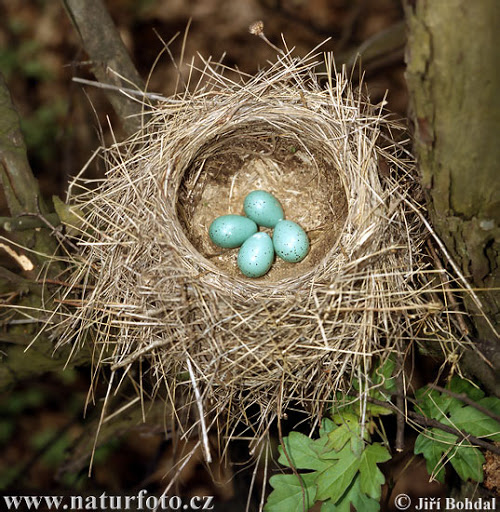 Jak jsme slyšeli v básničce, modrá vajíčka má DROZDTakto nenápadná, má RACEK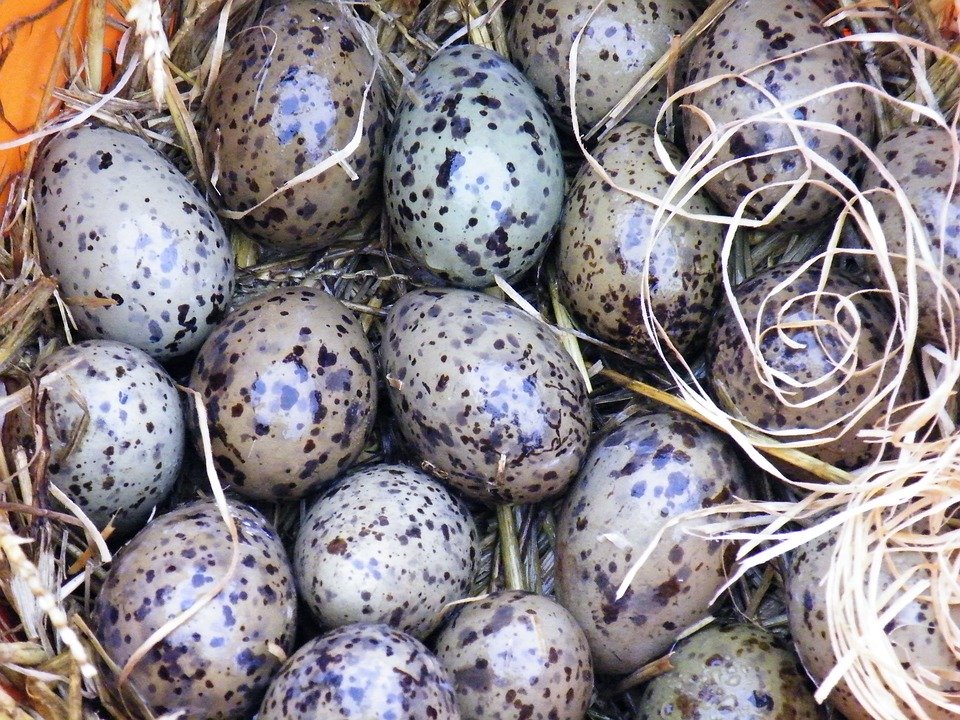 HNÍZDA

z větších kousků větví má 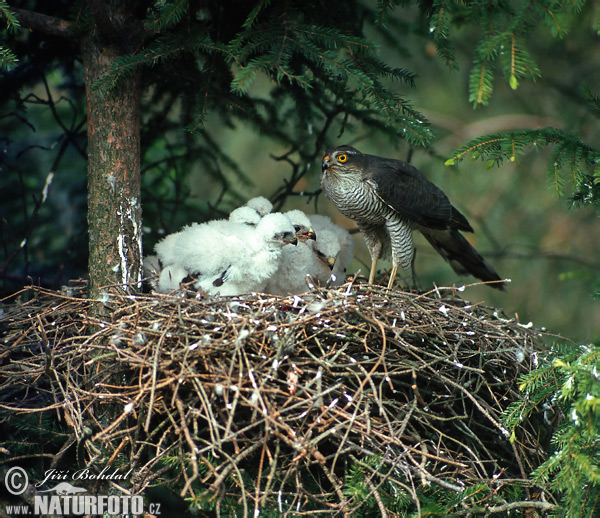 JESTŘÁB KRAHUJECz menších kousků a menší má DROZD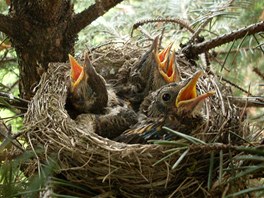 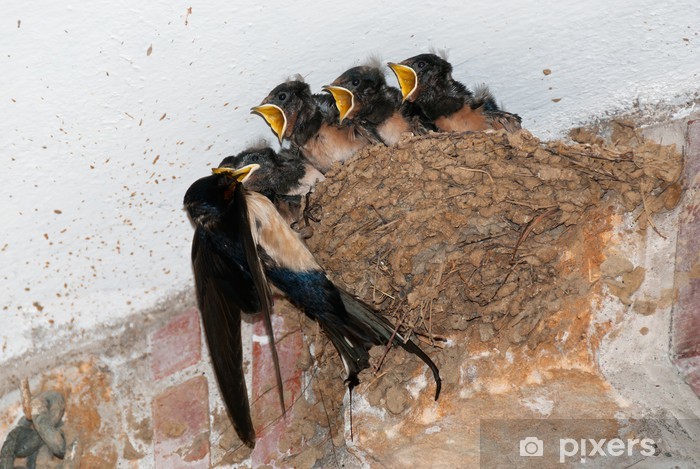 Z bláta na domech nahoře pod stropem si lepí VLAŠTOVKYTVOŘENÍ – v případě škaredého počasí si s dětmi nějaké ptáčky můžete vyrobit: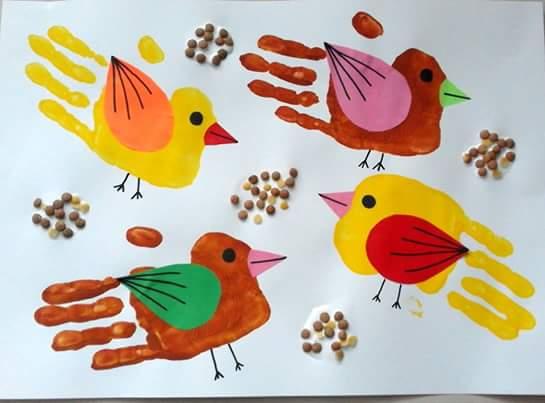 Namalujte dětem ruce barvou a otiskněte, dolepte křidýlko, zobáček, očičko, třeba i nějaké to zobání a ptáčků máte hned celé hejno.Nebohttps://www.promaminky.cz/kreativni-dilna/papirove-dekorace-a-ozdoby-270/zavesni-ptacci-2923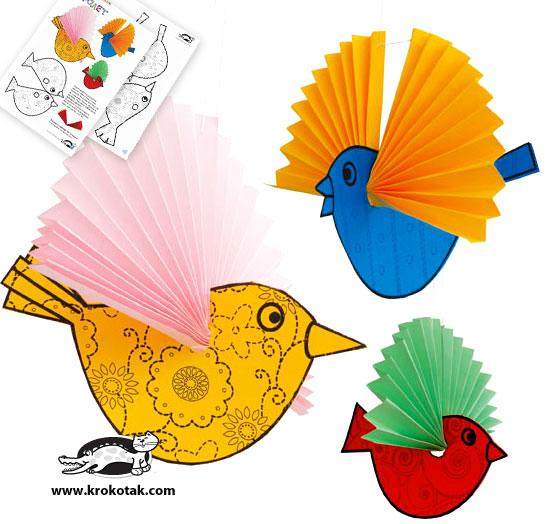 